附件活动举办的具体地点及乘车路线一、举办地点：酒店名称：合肥包河福朋喜来登酒店酒店地址：合肥市包河区北京路23号酒店电话：黄珍凤13965512020酒店位置图：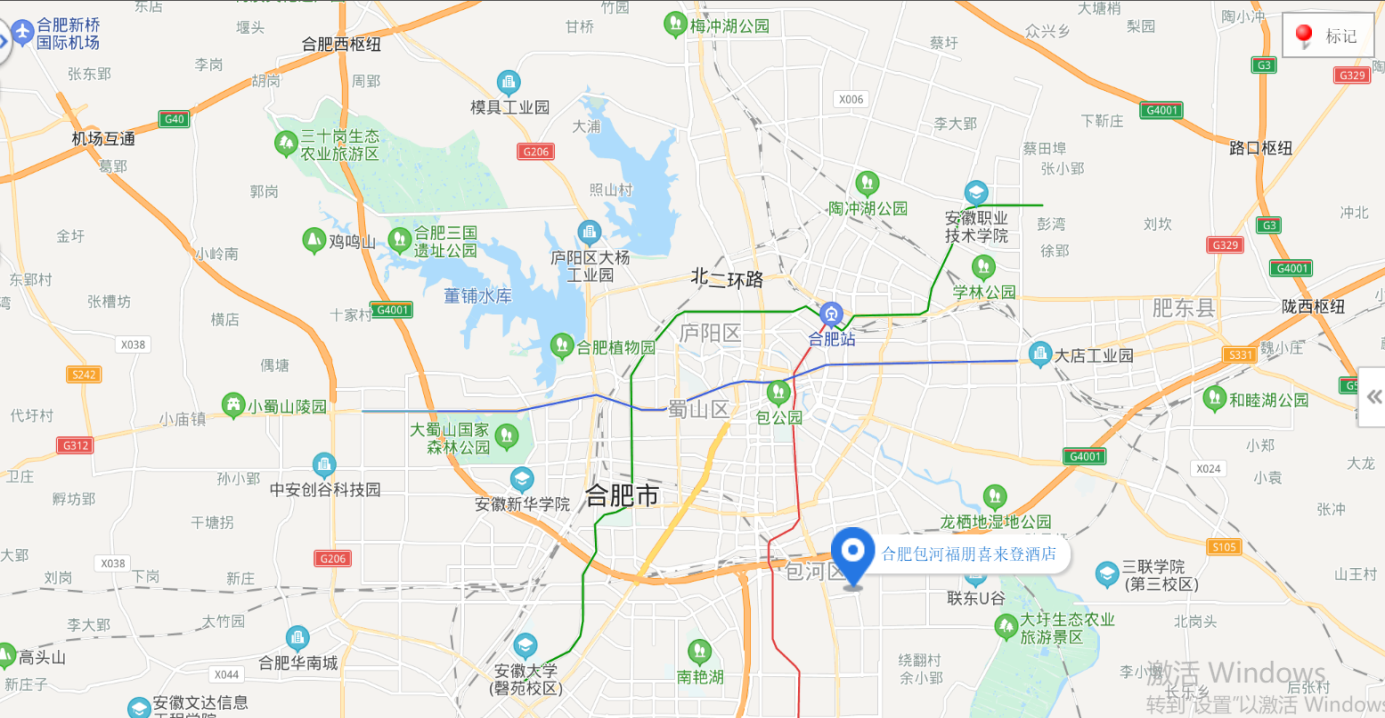 二、乘车路线:（一）合肥高铁南站:乘地铁5号线（4站路）到大连路站下即可；乘出租车全程约13分钟，5公里。（二）合肥火车站:乘坐226路途径5站到达芜湖路站，步行3米到达芜湖路站，乘坐b7路途径9站到达观音庙(岛式brt)站，步行1225米到达终点；乘出租车全程约24分钟，13公里。 （三）合肥新桥国际机场:乘坐机场巴士1号线途径2站到达长江饭店站，步行278米到达飞凤街(岛式brt)站，乘坐b7路途径12站到达观音庙(岛式brt)站，步行1225米到达终点；乘出租车全程约约47分钟，54公里。